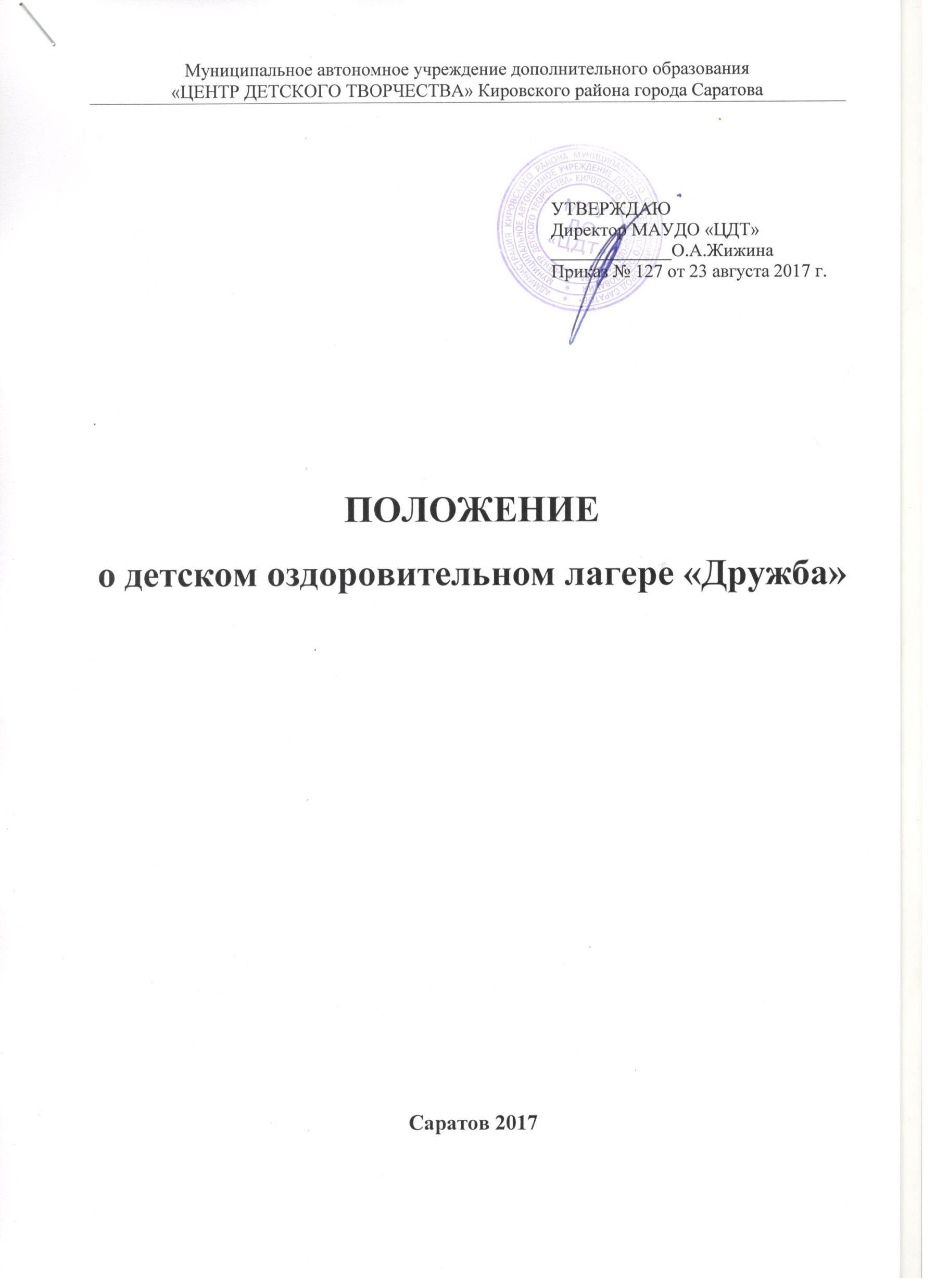 Общие положенияНастоящее Положение регулирует деятельность детского оздоровительного лагеря «Дружба» (далее – лагерь), являющегося структурным подразделением муниципального автономного учреждения дополнительного образования «Центра детского творчества» Кировского района города Саратова (далее Учреждение).Местонахождение лагеря:410033, г. Саратов,тер.8 дачная остановка, б/н.Лагерь является стационарным и осуществляет свою деятельность в период летних школьных каникул в режиме круглосуточного проживания детей.Лагерь организует свою деятельность для детей от 6 до 17 включительно.Лагерь в своей деятельности руководствуется федеральными законами, актами Президента Российской Федерации и Правительства Российской Федерации, нормативными правовыми актами федеральных органов государственной власти и органов государственной власти субъектов Российской Федерации, а также уставом и локальными актами Учреждения. Лагерь осуществляет свою деятельность во взаимодействии с заинтересованными федеральными государственными органами, органами государственной власти субъектов Российской Федерации и органами местного самоуправления в рамках их компетенции, а также с общественными организациями и объединениями.Предметом деятельности лагеря являются организация и  проведение мероприятий, направленных на отдых, оздоровление и развитие детей.Лагерь осуществляет культурно-досуговую, туристическую, краеведческую, экскурсионную деятельность, обеспечивающую рациональное использование свободного времени детей, их духовно-нравственное развитие, приобщение к ценностям культуры и искусства.Лагерь осуществляет деятельность, направленную на:Развитие творческого потенциала и всестороннее развитие способностей у детей;Развитие физической культуры и спорта детей, в том числе на физическое развитие и укрепление здоровья детей.Лагерь организует размещение, проживание, питание детей в лагере.Лагерь обеспечивает безопасные условия жизнедеятельности детей.Лагерь осуществляет психолого-педагогическую деятельность, направленную на улучшение психологического состояния детей и их адаптацию к условиям лагеря.Лагерь  вправе осуществлять иную деятельность, если такая деятельность соответствует целям его создания.Право лагеря на осуществление деятельности, для занятия которой необходимо получение специального разрешения (лицензии), возникает с момента получения такого разрешения (лицензии) лагерем или в указанный в нем срок и прекращается при прекращении действия разрешения (лицензии).В лагере создаются условия для организации воспитательного процесса, реализации дополнительных образовательных программ.В лагере не допускается создание и деятельность организационных структур политических партий, общественно-политических и религиозных движений и организаций.Лагерь несет в установленном законодательством РФ порядке ответственность за невыполнение функций, определенных его положением, жизнь и здоровье детей и работников лагеря во время нахождения в лагере, нарушение прав и свобод детей и работников лагеря; реализацию не в полном объеме воспитательных и образовательных программ в соответствии с утвержденными планами; качество реализации программ; соответствие форм, методов и средств организации воспитательного и образовательного процесса возрасту, интересам и потребностям детей.Цели Целями деятельности лагеря являются:Создание  и обеспечение необходимых условий для всестороннего  творческого, личностного развития и формирования внутренней позиции личности, социального становления личности ребенка, эффективной социализации детей, в том числе для развития их коммуникативных и лидерских  качеств, формирования у детей готовности к выполнению разнообразных функций в обществе, удовлетворения индивидуальных потребностей детей в интеллектуальном, нравственном и физическом совершенствовании, а также в занятиях физической культурой, спортом и туризмом;Обеспечение духовно-нравственного, эстетического, гражданско-патриотического, физического, трудового воспитания детей;Охрана и укрепление здоровья детей;Формирование у детей культуры и навыков здорового и безопасного образа жизни, общей культуры детей;Профессиональная ориентация детей.Организация деятельности лагеря Приемка лагеря осуществляется межведомственной комиссией, созданной органами местного самоуправления, в состав которой входят представители органов, осуществляющих государственный санитарно-эпидемиологический надзор и государственный пожарный надзор, других заинтересованных органов с последующим оформлением акта приемки. Открытие лагеря осуществляется при наличии соответствующих документов, выданных органами, уполномоченными осуществлять государственный санитарно-эпидемиологический надзор и государственный пожарный надзор по месту размещения лагеря.Дети направляются в лагерь при отсутствии медицинских противопоказаний для пребывания ребенка в лагере.Пребывание детей в лагере регулируется законодательством Российской Федерации и договором об организации отдыха и оздоровления ребенка, заключенным с родителем (законным представителями) детей.Деятельность детей в лагере организуется как в одновозрастных, так и в разновозрастных объединениях детей (отряды), в зависимости от направленности (тематики) программ смен лагеря, интересов детей, воспитательных и образовательных задач лагеря.С учетом интересов детей и их родителей (законных представителей) в лагере могут быть организованы профильные смены, отряды, группы, объединения детей, в том числе разновозрастные, специализирующиеся в спортивно-оздоровительном, оборонно-спортивном, туристическом, трудовом, эколого-биологическом, техническом, краеведческом и ином направлении деятельности и (или) обеспечивающие углубленное изучение отдельных учебных предметов. Оказание медицинской помощи детям в лагере осуществляется в соответствии с законодательством Российской Федерации об охране здоровья граждан.Условия размещения, устройства, содержания и организации работы лагеря должны соответствовать санитарно-эпидемиологическим правилам и гигиеническим нормативам, требованиям противопожарной и  антитеррористической безопасности.Непосредственное руководство лагерем осуществляет заместитель директора учреждения, начальник лагеря.Заместитель директора, начальник детского оздоровительного лагеря назначается на должность и освобождается от должности приказом директора Учреждения.Заместитель директора, начальник детского оздоровительного лагеря непосредственно подчинятся директору Учреждения.Заместитель директора Учреждения, начальник лагеря осуществляет свою деятельность в соответствии с должностной инструкцией, утвержденной директором Учреждения.Персонал лагеря комплектуется директором Учреждения.К педагогической деятельности в лагере допускаются лица, как правило, имеющие высшее или среднее профессиональное образование, отвечающие требованиям квалификационных характеристик, определенных для соответствующих педагогических работников.К работе в лагере допускаются лица, не имеющие установленных законодательством Российской Федерации ограничений на занятие соответствующей трудовой деятельностью, а также прошедшие в соответствии с  Порядком проведения обязательных предварительных и периодических медицинских осмотров (обследований) работников, занятых на тяжелых работах и на работах с вредными и (или) опасными условиями труда, утвержденным приказом Министерства здравоохранения и социального развития Российской Федерации от 12 апреля 2011 г. № 302н «Об утверждении перечней вредных и (или) опасных производственных факторов и работ, при выполнении которых проводятся обязательные предварительные и периодические медицинские осмотры (обследования), и Порядка проведения обязательных предварительных и периодических медицинских осмотров (обследований) работников, занятых на тяжелых работах и на работах с вредными и (или) опасными условиями труда» (от 21 октября 2011 г., регистрационный № 22111) с изменениями, внесенными приказами Министерства здравоохранения Российской Федерации от 15 мая 2013 г. № 296н (зарегистрирован Министерством юстиции Российской Федерации 3 июля 2013 г., регистрационный № 28970) и от 5 декабря 2014 г. № 801н (зарегистрирован Министерством юстиции Российской Федерации 3 февраля 2015 г., регистрационный № 35848), обязательные предварительные медицинские осмотры и периодические медицинские  осмотры (обследования), необходимее для выполнения работ, предусмотренных пунктами 18-20 перечня работ, при выполнении которых проводятся обязательные предварительные и периодические медицинские осмотры (обследования) работников, утвержденного указанным приказом.При приеме на работу в лагерь работники проходят инструктаж по технике безопасности, охране труда, правилам пожарной безопасности и охраны жизни людей на водных объектах, антитеррористической безопасности, предупреждению несчастных случаев с детьми.Отношения работника лагеря и администрации Учреждения регулируются трудовым договором.Доставка детей в лагерь осуществляется в индивидуальном порядке родителем (законным представителем).При прибытии детей в лагерь и их отъезде заместитель директора, начальник детского оздоровительного лагеря должен иметь сведения о детях, информацию о состоянии их здоровья, заверенные в соответствии с существующим законодательством.Порядок приема детей в лагерь определяется органами местного самоуправления.При приеме детей администрация лагеря обязана ознакомить их и родителей (законных представителей) с настоящим Положением и другими документами, регламентирующими деятельность лагеря.Количество отрядов в лагере определяется исходя из их предельной наполняемости.Продолжительность и дата проведения смен определяется учредителем Учреждения.Основы деятельности лагеря Содержание, формы, методы, режим работы лагеря определяются педагогическим коллективом с учетом интересов детей на принципах гуманности и демократии, развитии национальных и культурно-исторических традиций.Администрацией и педагогическим коллективом лагеря создаются благоприятные условия для привлечения всех детей занятиями физической культурой, природоохранной работе, расширения и углубления знаний об окружающем мире, развития творческих способностей детей, организация общественно полезного труда, полноценного питания, пребывания на свежем воздухе, проведения оздоровительных, физкультурных, культурных мероприятий, организации экскурсий, игр, занятий в детских творческих объединениях по интересам.В целях организации образовательной работы, в том числе функционирования детских творческих объединений лагерь укомплектовывается соответствующими квалифицированными педагогическими кадрами и оснащается необходимой материально-технической базой.Занятия в детских творческих объединениях проводятся по общеобразовательным общеразвивающим программам дополнительного образования различной направленности.Численный состав объединения 20-50 человек, продолжительность занятий в нем устанавливается в соответствии с научными психолого-педагогическими рекомендациями, характером деятельности, возрастом учащихся, условиями работы. Занятия могут проводиться по группам, индивидуально или всем составом объединения.Каждый ребенок имеет право заниматься в нескольких объединениях, менять их.Имущество и средства лагеря Земельный участок закрепляется за лагерем в порядке, установленном законодательством РФ.Объекты собственности, закрепленные за лагерем, находятся на праве оперативного управления имуществом Учреждения.Финансирование деятельности лагеря осуществляется в порядке, определенном законодательством.Лагерь должен иметь следующую документацию:Устав Учреждения;Положение о лагере;Акт приемки лагеря;Должностные обязанности работников лагеря;Сертификаты детей, находящихся в лагере;Журнал прохождений работниками лагеря инструктажей по технике безопасности;Санитарные книжки сотрудников;Программу деятельности лагеря;План работы;Режим дня;Общеобразовательные общеразвивающие программы дополнительного образования  детских творческих объединенийУчредитель и администрация Учреждения организует планомерную проверку всех сфер деятельности лагеря в течение всех смен.